REQUERIMENTO N.º 1853/2019EMENTA: Informações sobre melhorias no trânsito do cruzamento do bairro Jardim Bom Retiro.Senhor Presidente,Senhores Vereadores:Considerando o intenso fluxo de veículos nos horários de pico no cruzamento da rua Luiz Bissoto com a rua Domingos Tordin no bairro Jardim Bom Retiro e as dificuldades enfrentadas diariamente por munícipes que trafegam pelo local; O vereador FRANKLIN, no uso de suas atribuições legais, requer nos termos regimentais, após aprovação em Plenário, que seja encaminhado ao Exmo. Senhor Prefeito Municipal, os seguintes pedidos de informações:A Secretaria de Mobilidade Urbana tem conhecimento sobre a necessidade de melhorias no trânsito do referido trecho?Há por parte da Municipalidade estudos para melhorias no trânsito do local? Se sim, informar quais.Há estudos para a instalação de semáforos neste cruzamento? Quais ações a Municipalidade pretende adotar para melhorar o trânsito do local?Justificativa: Este vereador, para responder aos questionamentos de moradores dos bairros Bom Retiro I e II, e Morada dos Pinheiros, faz o presente requerimento.Valinhos, 08 de agosto de 2019.Franklin Duarte de LimaVereador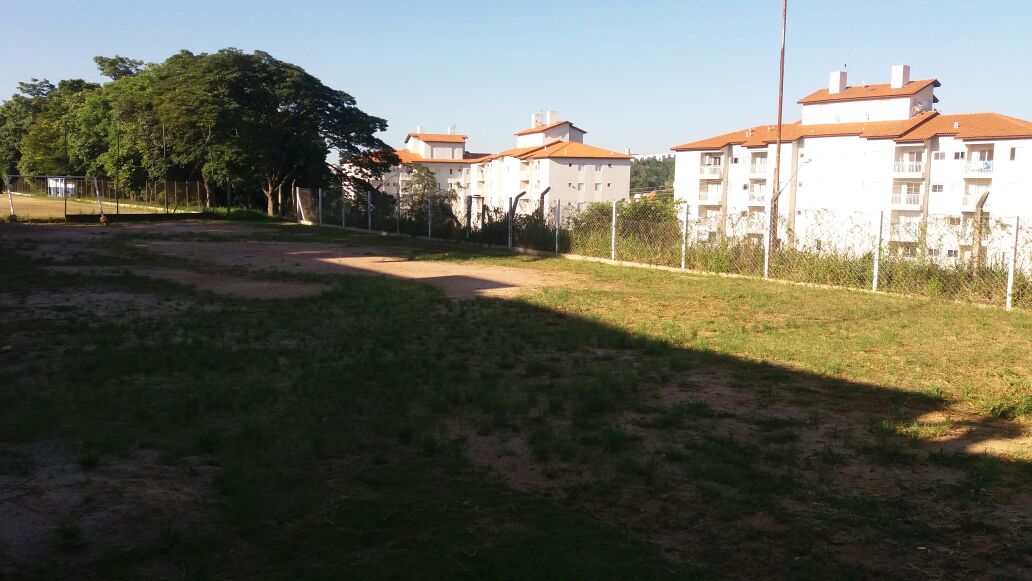 